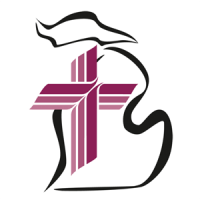 Welcome to                                                        Trinity Lutheran ChurchLutheran Church—Missouri SynodA Stephen Ministry Congregation1354 South Otsego AvenueGaylord, Michigan 49735Church Phone: (989) 732-4816Church Email: secretary@trinitygaylord.comwww.trinitygaylord.comOffice Hours: Monday through Friday 9am – 1pmOUR PURPOSE…is to LOVE GOD, LOVE OTHERS, AND SERVE THE WORLD by worshiping the Lord Jesus, bringing our members into Christ-like maturity, and equipping them through Word and Sacrament for their mission and ministry.  We go heart to heart into the world with Jesus, sharing His love, caring for one another, praying, and bringing the lost into a relationship with Christ, by the working of the Holy Spirit.May 22, 2022 Sixth Sunday of EasterPreacher: Rev. Ken BernthalABOUT OUR WORSHIPWe welcome all who gather here today! We are blessed to celebrate together the mercy, grace, and love we have from God through the death and resurrection of our Lord Jesus Christ.Children: Families with children are very welcome here. Having children in church is important so they can begin to learn about their faith in Jesus, and it’s good for the whole congregation to see. Please feel comfortable keeping “squirmy” kids in the service. This is where they belong, too!Pew Cards: Guests and Members, please fill out the Guest/Member card located on the back of the pew in front of you and pass it to the end of the aisle. If you forget you can put it in the offering plate on your way out. If standing is difficult: Please feel free to remain seated during any portion of the service. Please let an Elder or Usher know if you need communion in your pew seat.About our celebration of Holy Communion: We celebrate the Lord’s Supper in the confession and glad confidence that, as he says, our Lord gives into our mouths not only bread and wine but his very body and blood to eat and to drink for the forgiveness of sins and to strengthen our union with him and with one another. Our Lord invites to his table those who trust his words, repent of all sin, and set aside any refusal to forgive and love as he forgives and loves us, that they may show forth his death until he comes.Because those who eat and drink our Lord’s body and blood contrary to that which is stated above do so to their great harm, and also because Holy Communion is a confession of the faith which is confessed at this altar. Anyone who is not yet instructed, in doubt, or who hold a confession differing from that of the Lutheran Church—Missouri Synod, and yet desire to receive the sacrament, are asked first to speak with Pastor. Those not communing are still invited to come forward for a blessing from Pastor, and you may indicate this by crossing your arms over your chest.TTTTTTGREETINGP	Peace be with you.C	And also with you.T ORDER OF SERVICE T(The liturgy is from Divine Service Setting four LSB pg. 203ff)OPENING HYMNRejoice, O Pilgrim Throng                                                                     LSB 813 sts.1–4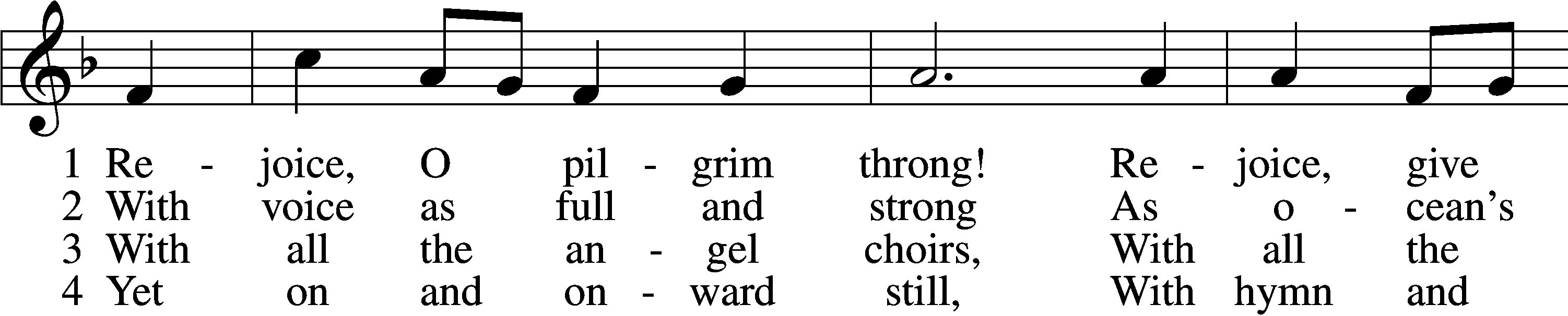 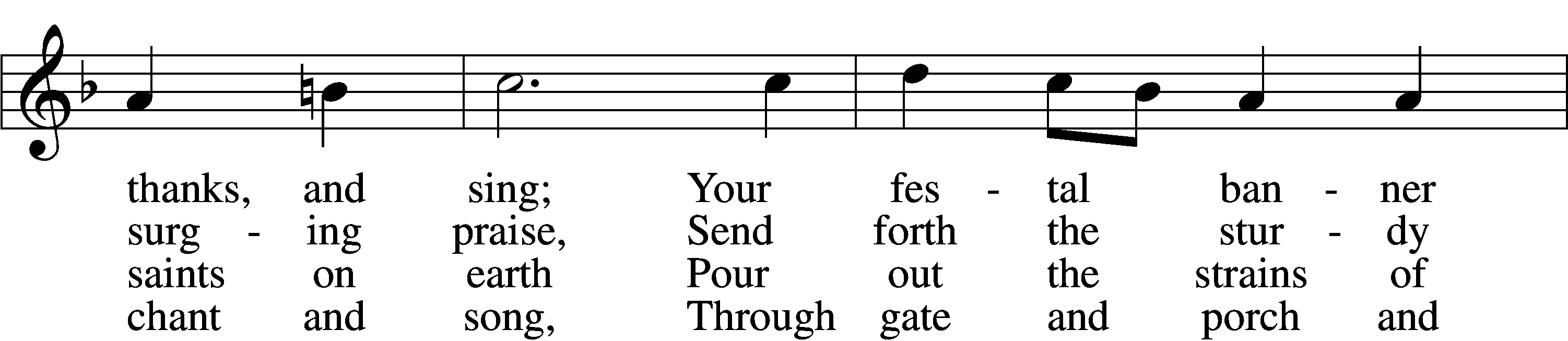 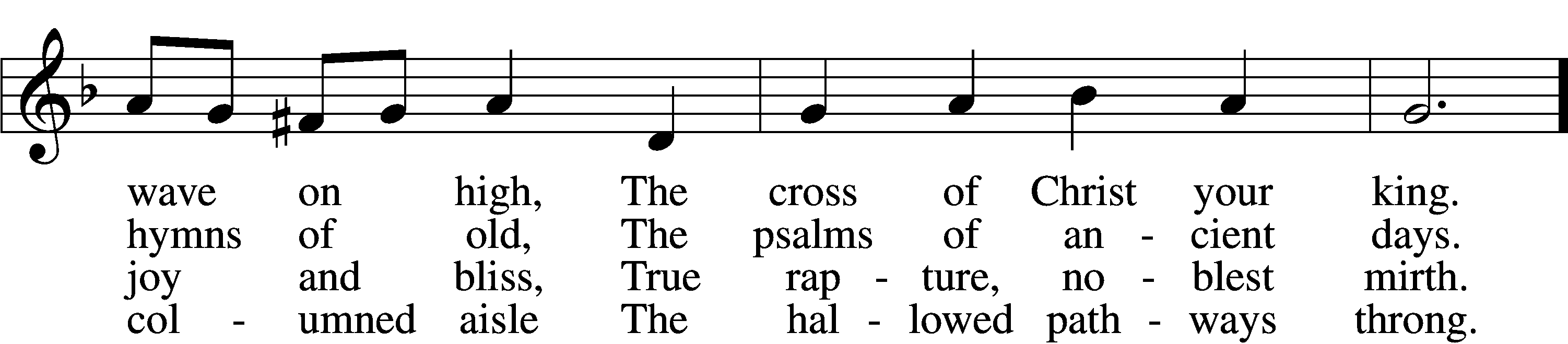 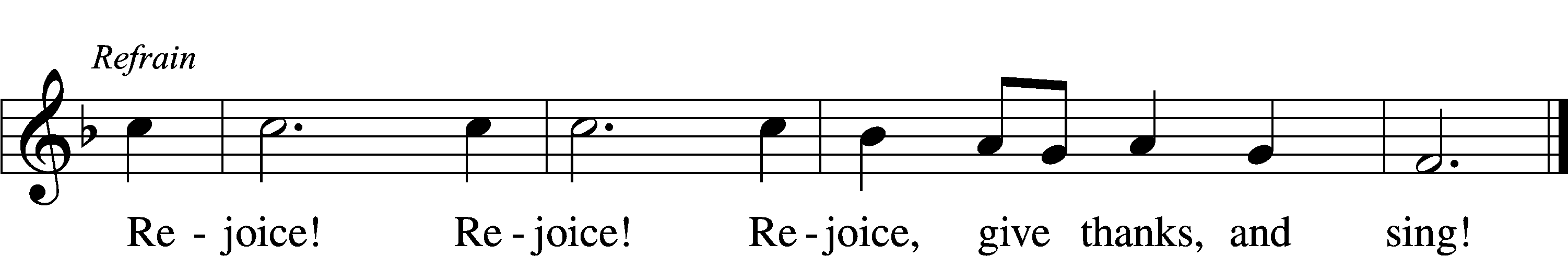 Text: Edward H. Plumptre, 1821–91, alt.Tune: Arthur H. Messiter, 1834–1916Text and tune: Public domainPlease stand as able    CONFESSION and ABSOLUTIONThe sign of the cross may be made by all in remembrance of their Baptism.P		In the name of the Father and of the T Son and of the Holy Spirit.C		Amen.	P		Our help is in the name of the Lord,C		who made heaven and earth. P		If You, O Lord, kept a record of sins, O Lord, who could stand?	C		   But with You there is forgiveness; therefore, You are feared.P	Since we are gathered to hear God’s Word, call upon Him in prayer and praise, and receive the body and blood of our Lord Jesus Christ in the fellowship of this altar, let us first consider our unworthiness and confess before God and one another that we have sinned in thought, word, and deed, and that we cannot free ourselves from our sinful condition. Together as His people let us take refuge in the infinite mercy of God, our heavenly Father, seeking His grace for the sake of Christ, and saying: God, be merciful to me, a sinner.	C		Almighty God, have mercy upon us, forgive us our sins, and lead us to everlasting   life. Amen.P	Almighty God, merciful Father, in Holy Baptism You declared us to be Your children and gathered us into Your one, holy Church, in which You daily and richly forgive us our sins and grant us new life through Your Spirit. Be in our midst, enliven our faith, and graciously receive our prayer and praise; through Your Son, Jesus Christ, our Lord.C	Amen.SERVICE OF THE WORD INTROIT	Psalm 55:4, 16–18; antiphon: v. 22P      Cast your burden on the Lord, and he will sustain you;
		  he will never permit the righteous to be moved.C     My heart is in anguish within me;
	     terrors of death have fallen upon me.P       But I call to God,
		   and the Lord will save me.C      Evening and morning and at noon I utter my complaint and moan,
		   and he hears my voice.P     He redeems my soul in safety from the battle that I wage,
		   for many are arrayed against me.ALL  Glory be to the Father and to the Son
	and to the Holy Spirit;
     as it was in the beginning,
	is now, and will be forever. Amen.C       Cast your burden on the Lord, and he will sustain you;
		   he will never permit the righteous to be moved.KYRIE                                                                                                                              LSB 204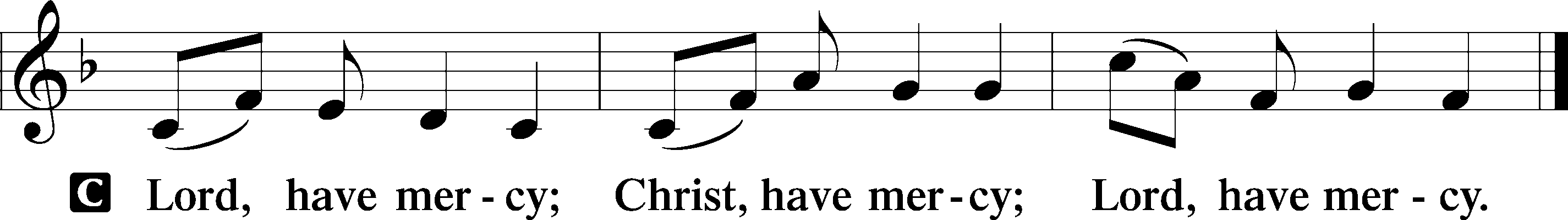 GLORIA IN EXCELSIS	LSB 204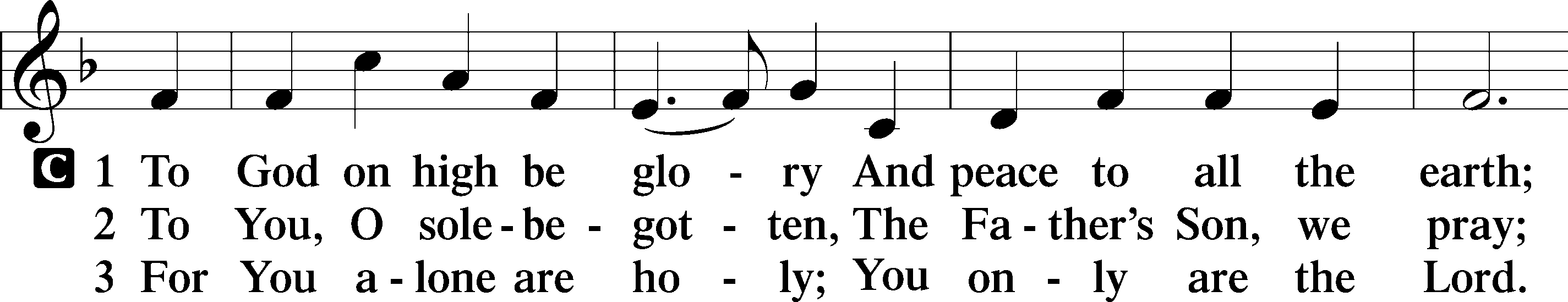 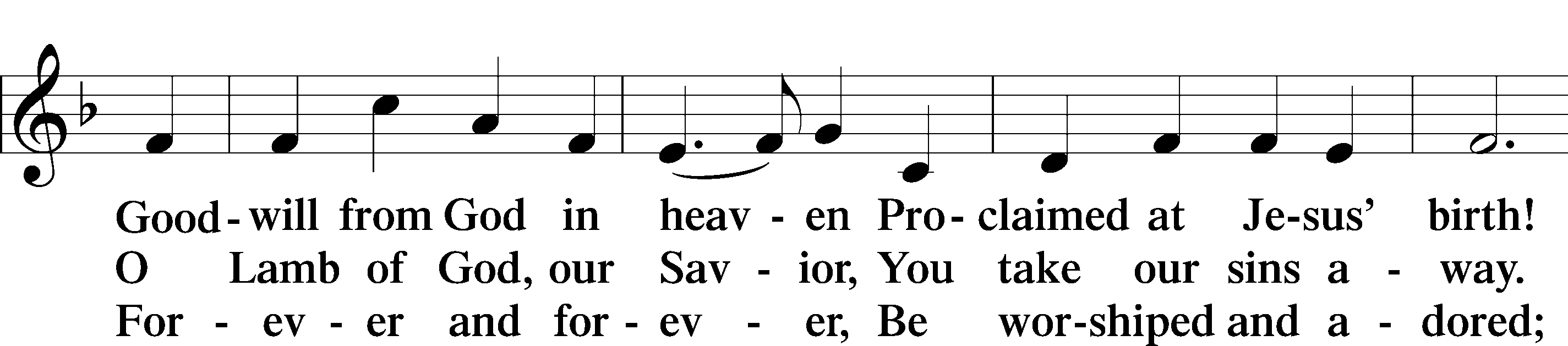 Continued on next page 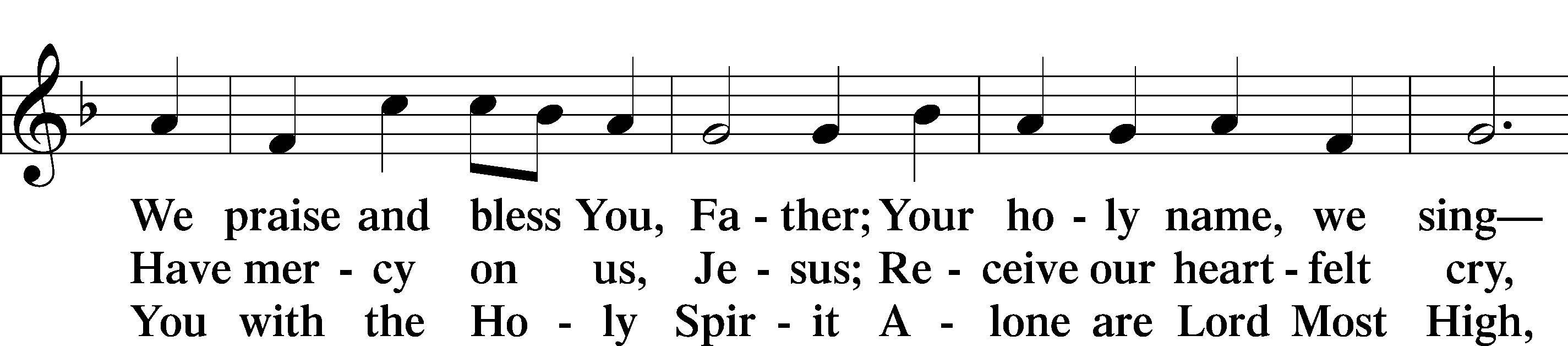 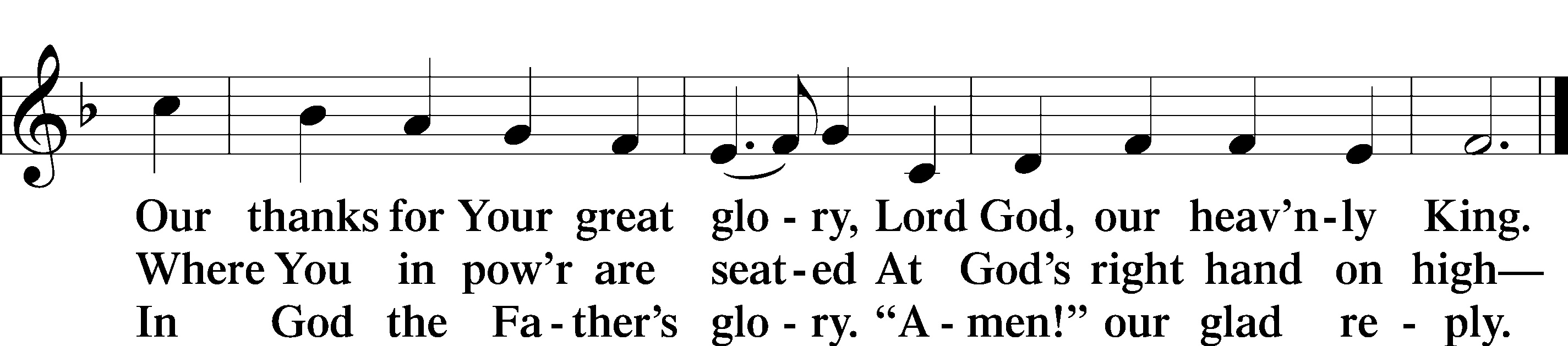 Text: Stephen P. StarkeSALUTATION AND COLLECT OF THE DAYP	The Lord be with you.C	And also with you.P	Let us pray.O God, the giver of all that is good, by Your holy inspiration grant that we may think those things that are right and by Your merciful guiding accomplish them; through Jesus Christ, Your Son, our Lord, who lives and reigns with You and the Holy Spirit, one God, now and forever. C	Amen.Please be seatedFIRST READING                                                                                         Acts 16:9–15	9A vision appeared to Paul in the night: a man of Macedonia was standing there, urging him and saying, “Come over to Macedonia and help us.” 10And when Paul had seen the vision, immediately we sought to go on into Macedonia, concluding that God had called us to preach the gospel to them.	11So, setting sail from Troas, we made a direct voyage to Samothrace, and the following day to Neapolis, 12and from there to Philippi, which is a leading city of the district of Macedonia and a Roman colony. We remained in this city some days. 13And on the Sabbath day we went outside the gate to the riverside, where we supposed there was a place of prayer, and we sat down and spoke to the women who had come together. 14One who heard us was a woman named Lydia, from the city of Thyatira, a seller of purple goods, who was a worshiper of God. The Lord opened her heart to pay attention to what was said by Paul. 15And after she was baptized, and her household as well, she urged us, saying, “If you have judged me to be faithful to the Lord, come to my house and stay.” And she prevailed upon us.P	This is the Word of the Lord.C	Thanks be to God.EPISTLE                                                                                          Revelation 21:9–14, 21–27	9Then came one of the seven angels who had the seven bowls full of the seven last plagues and spoke to me, saying, “Come, I will show you the Bride, the wife of the Lamb.” 10And he carried me away in the Spirit to a great, high mountain, and showed me the holy city Jerusalem coming down out of heaven from God, 11having the glory of God, its radiance like a most rare jewel, like a jasper, clear as crystal. 12It had a great, high wall, with twelve gates, and at the gates twelve angels, and on the gates the names of the twelve tribes of the sons of Israel were inscribed— 13on the east three gates, on the north three gates, on the south three gates, and on the west three gates. 14And the wall of the city had twelve foundations, and on them were the twelve names of the twelve apostles of the Lamb. . . .	21And the twelve gates were twelve pearls, each of the gates made of a single pearl, and the street of the city was pure gold, transparent as glass.	22And I saw no temple in the city, for its temple is the Lord God the Almighty and the Lamb. 23And the city has no need of sun or moon to shine on it, for the glory of God gives it light, and its lamp is the Lamb. 24By its light will the nations walk, and the kings of the earth will bring their glory into it, 25and its gates will never be shut by day—and there will be no night there. 26They will bring into it the glory and the honor of the nations. 27But nothing unclean will ever enter it, nor anyone who does what is detestable or false, but only those who are written in the Lamb’s book of life.P	This is the Word of the Lord.C	Thanks be to God.Please stand as ableALLELUIA AND VERSE		                                                                 LSB 205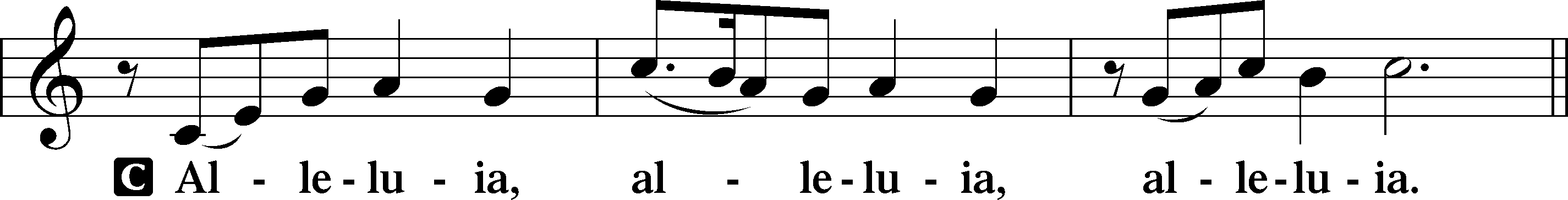 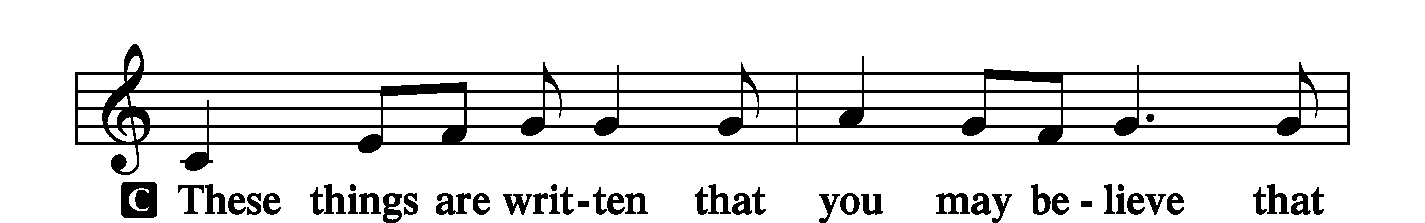 Continued on next page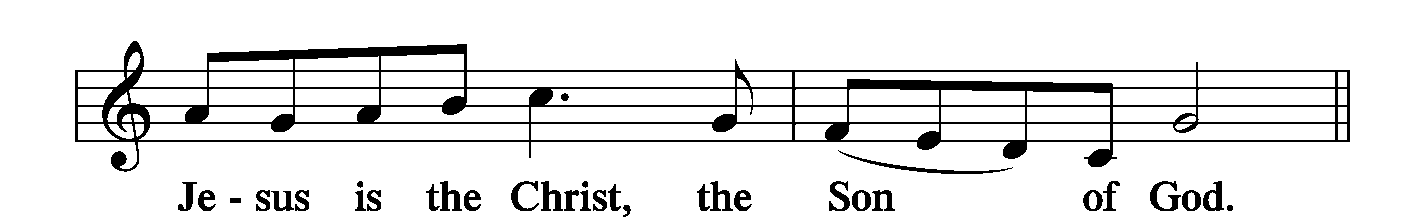 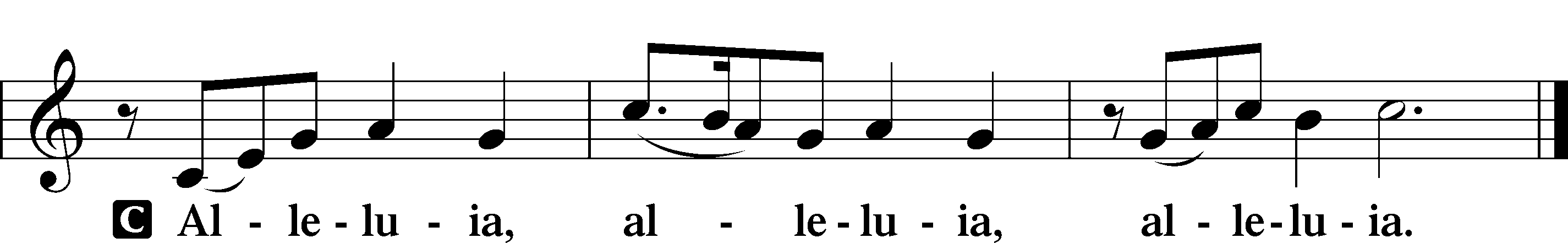 HOLY GOSPEL                                                                                                 John 16:23–33P	The Holy Gospel according to St. John, the sixteenth chapter.C	Glory to You, O Lord.	23[Jesus said:] “In that day you will ask nothing of me. Truly, truly, I say to you, whatever you ask of the Father in my name, he will give it to you. 24Until now you have asked nothing in my name. Ask, and you will receive, that your joy may be full.	25“I have said these things to you in figures of speech. The hour is coming when I will no longer speak to you in figures of speech but will tell you plainly about the Father. 26In that day you will ask in my name, and I do not say to you that I will ask the Father on your behalf; 27for the Father himself loves you, because you have loved me and have believed that I came from God. 28I came from the Father and have come into the world, and now I am leaving the world and going to the Father.”	29His disciples said, “Ah, now you are speaking plainly and not using figurative speech! 30Now we know that you know all things and do not need anyone to question you; this is why we believe that you came from God.” 31Jesus answered them, “Do you now believe? 32Behold, the hour is coming, indeed it has come, when you will be scattered, each to his own home, and will leave me alone. Yet I am not alone, for the Father is with me. 33I have said these things to you, that in me you may have peace. In the world you will have tribulation. But take heart; I have overcome the world.”P	This is the Gospel of the Lord.C	Praise to You, O Christ.NICENE CREEDC	I believe in one God,     the Father Almighty,     maker of heaven and earth          and of all things visible and invisible.And in one Lord Jesus Christ,     the only-begotten Son of God,     begotten of His Father before all worlds,     God of God, Light of Light,     very God of very God,     begotten, not made,     being of one substance with the Father,     by whom all things were made;     who for us men and for our salvation came down from heaven     and was incarnate by the Holy Spirit of the virgin Mary     and was made man;     and was crucified also for us under Pontius Pilate.     He suffered and was buried.     And the third day He rose again according to the Scriptures          and ascended into heaven     and sits at the right hand of the Father.     And He will come again with glory to judge both the living and the dead,     whose kingdom will have no end.And I believe in the Holy Spirit,     the Lord and giver of life,     who proceeds from the Father and the Son,     who with the Father and the Son together is worshiped and glorified,     who spoke by the prophets.     And I believe in one holy Christian and apostolic Church,     I acknowledge one Baptism for the remission of sins,     and I look for the resurrection of the dead     and the life T of the world to come. Amen.Please be seated“ALL GOD’S CHILDREN” TALKSERMON HYMN Rejoice, O Pilgrim Throng	LSB 813 sts. ref, 5–7Stand on st.7 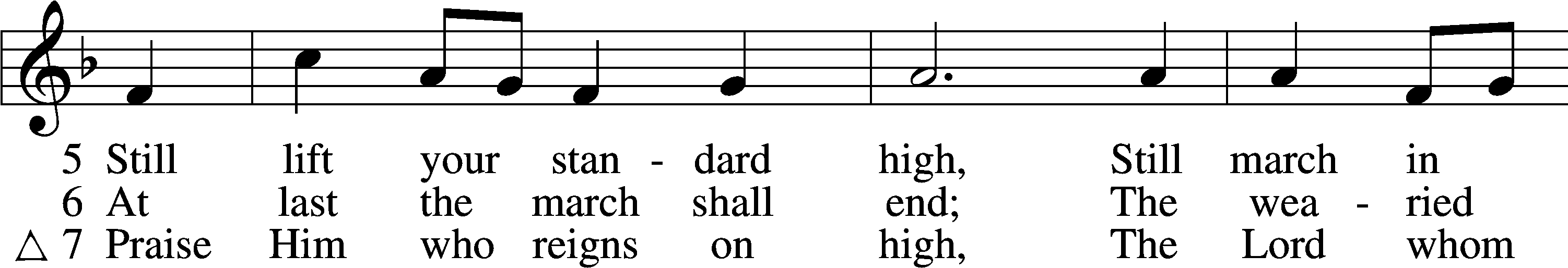 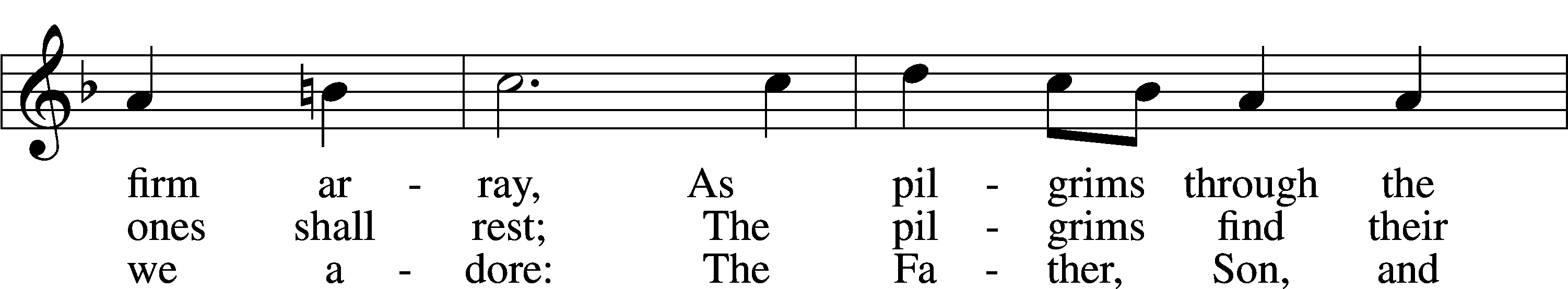 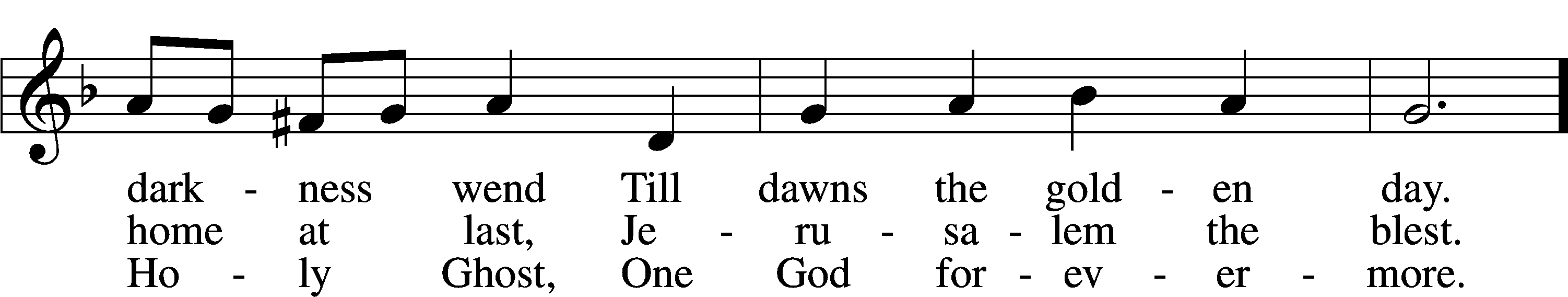 Text: Edward H. Plumptre, 1821–91, alt.Tune: Arthur H. Messiter, 1834–1916Text and tune: Public domainSERMONPlease stand as ablePRAYER of the CHURCHAfter each Segment:P  	Lord, in Your Mercy,C	Hear our Prayer. After Final Segment:P  		Hear us as we pray in His name and as He has taught us:LORD’S PRAYERC	Our Father who art in heaven,     hallowed be Thy name,     Thy kingdom come,     Thy will be done on earth          as it is in heaven;     give us this day our daily bread;     and forgive us our trespasses          as we forgive those          who trespass against us;     and lead us not into temptation,     but deliver us from evil.For Thine is the kingdom     and the power and the glory     forever and ever. Amen.SERVICE of the SACRAMENTPREFACE	LSB 208P	The Lord be with you.C	And also with you.P	Lift up your hearts.C	We lift them to the Lord.P	Let us give thanks to the Lord our God.C	It is right to give Him thanks and praise. P	It is truly good, right, and salutary that we should at all times and in all places give thanks to You, O Lord, holy Father, almighty and everlasting God, for the countless blessings You         so freely bestow on us and all creation. Above all, we give thanks for Your boundless love shown to us when You sent Your only-begotten Son, Jesus Christ, into our flesh and laid on Him our sin, giving Him into death that we might not die eternally. Because He is now risen from the dead and lives and reigns to all eternity, all who believe in Him will overcome sin    and death and will rise again to new life.  Therefore with angels and archangels and with all       the company of heaven we laud and magnify Your glorious name, evermore praising You and singing:SANCTUS                                                                                                                LSB 208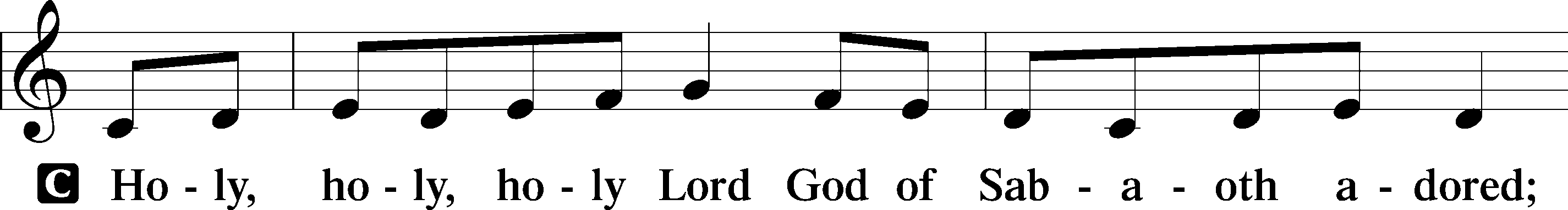 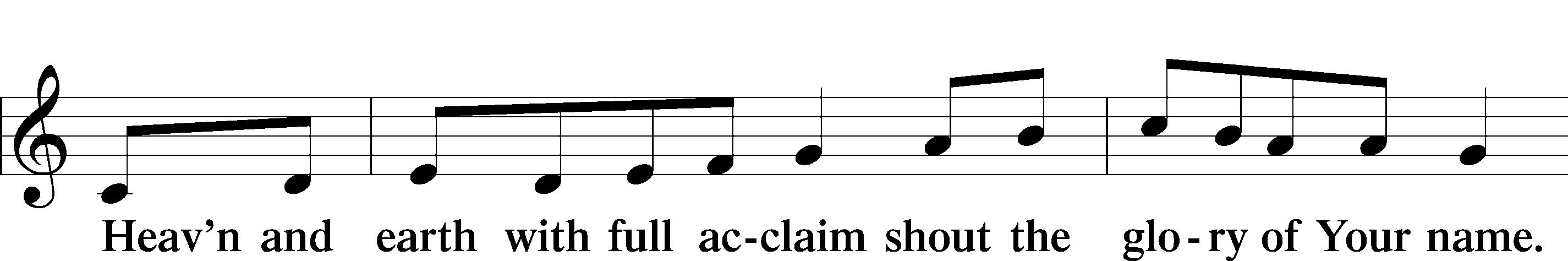 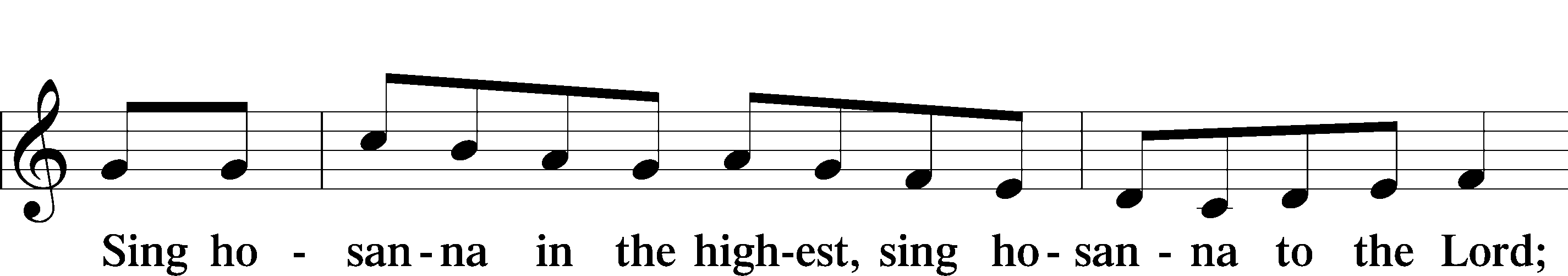 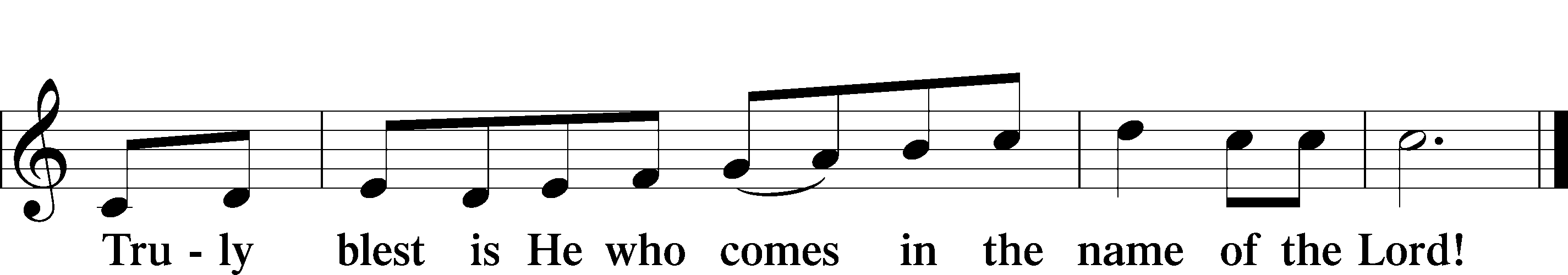 THE WORDS OF OUR LORDP	Our Lord Jesus Christ, on the night when He was betrayed, took bread, and when He had given thanks, He broke it and gave it to the disciples and said: “Take, eat; this is My T body, which is given for you. This do in remembrance of Me.”In the same way also, He took the cup after supper, and when He had given thanks, He gave it to them, saying: “Drink of it, all of you; this cup is the New Testament in My T blood, which is shed for you for the forgiveness of sins. This do, as often as you drink it, in remembrance of Me.”    PAX DOMINI P	The peace of the Lord be with you always.C	Amen.AGNUS DEI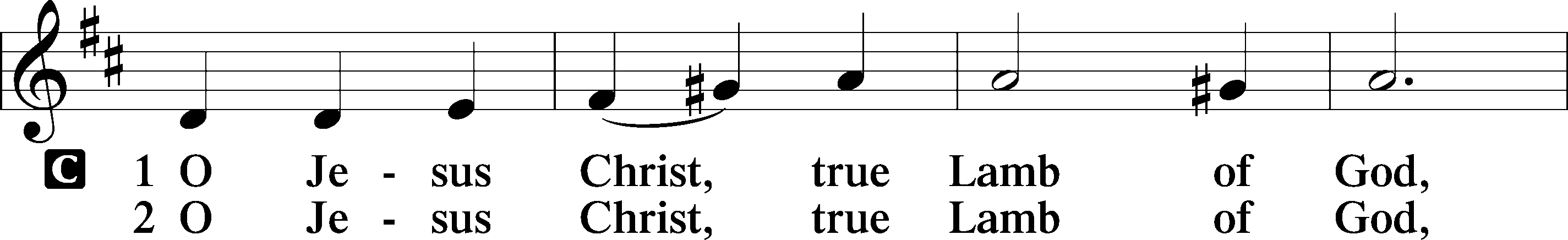 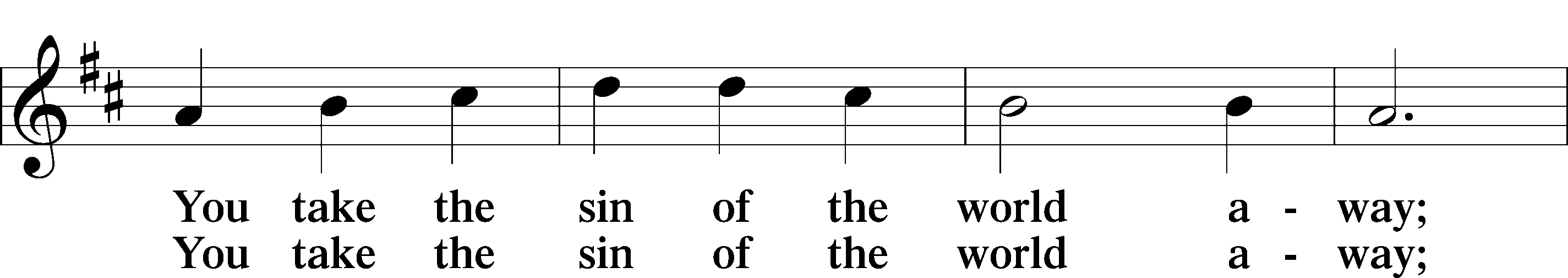 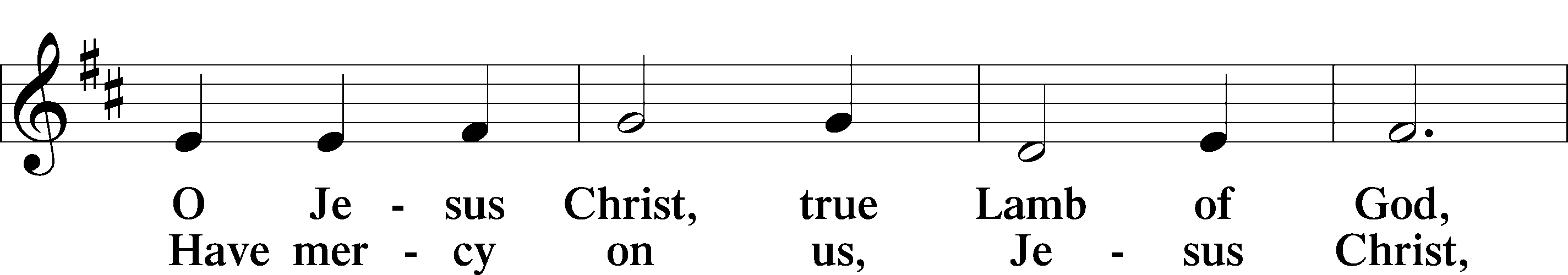 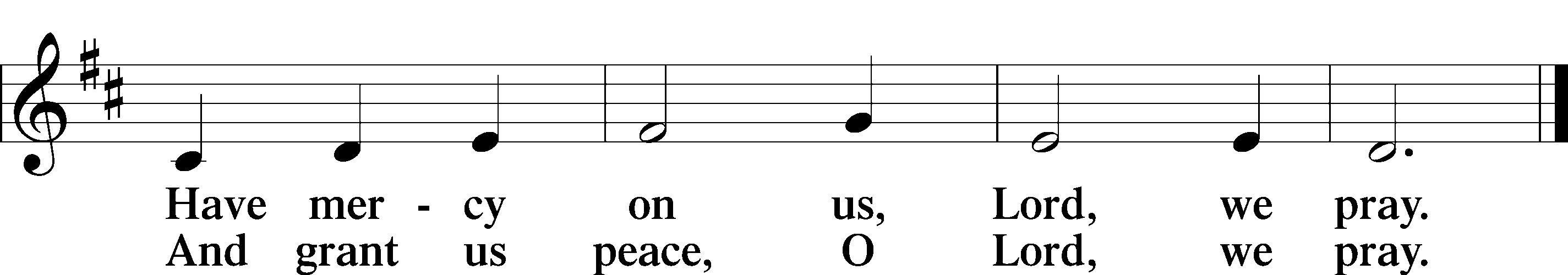 Please be seatedDISTRIBUTIONThe pastor and those who assist him receive the body and blood of Christ first, then Communion will be served at the rail.. Ushers will help direct you forward via the center aisle; please return to your seats via the side aisles. Gluten-free bread is available for those who need it, as is non-alcoholic grape juice. Simply request either when you come forward to receive Communion.DISTRIBUTION HYMNJesus, Thy Blood and Righteousness                                                                   LSB 563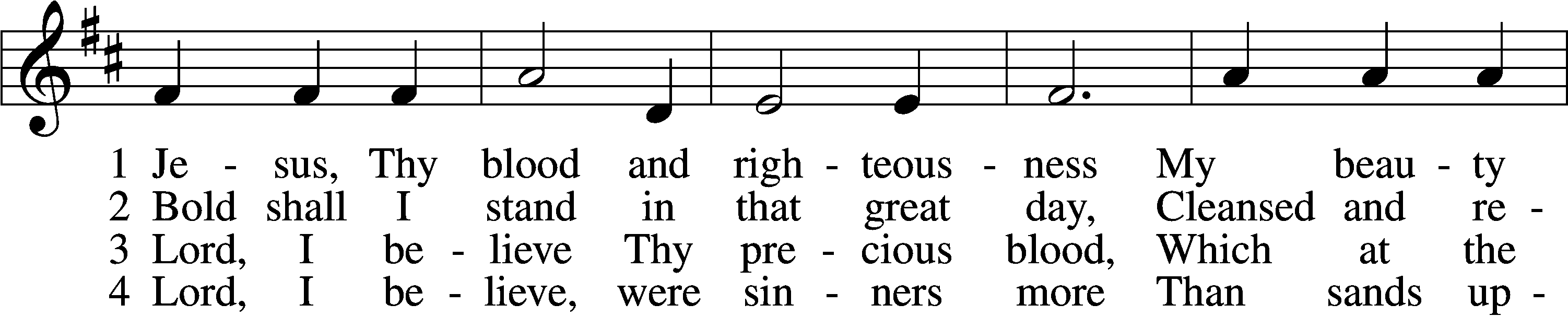 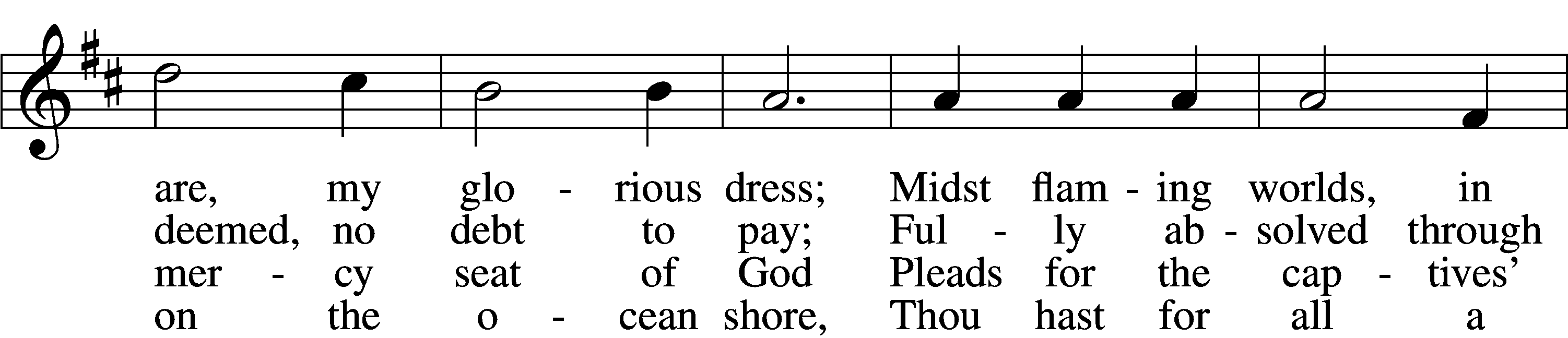 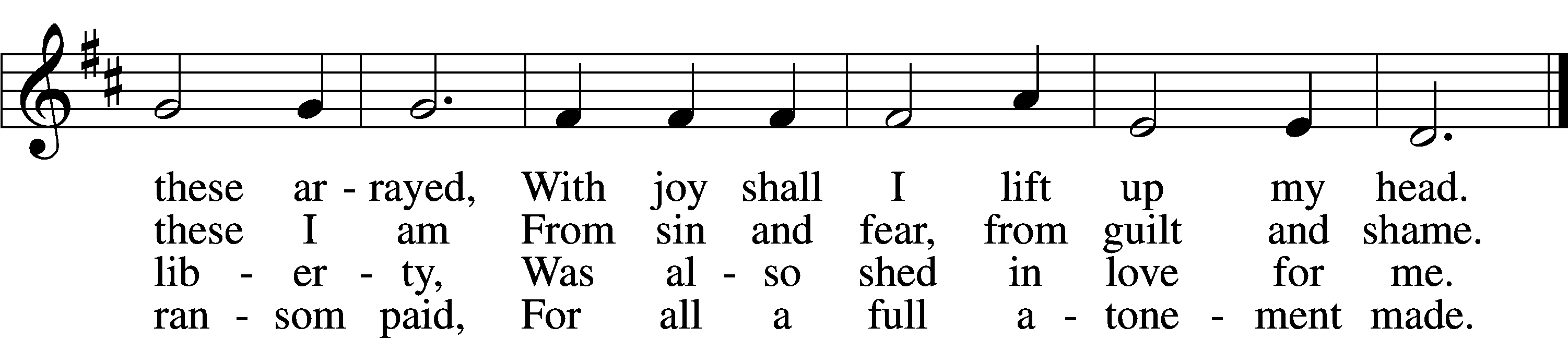 5	When from the dust of death I rise
To claim my mansion in the skies,
This then shall be my only plea:
Jesus hath lived and died for me.6	Jesus, be endless praise to Thee,
Whose boundless mercy hath for me,
For me, and all Thy hands have made,
An everlasting ransom paid.Text: Nicolaus Ludwig von Zinzendorf, 1700–60; tr. John B. Wesley, 1703–91, alt.Tune: George J. Elvey, 1816–93Text and tune: Public domainPlease stand as ableNUNC DIMITTIS	LSB 211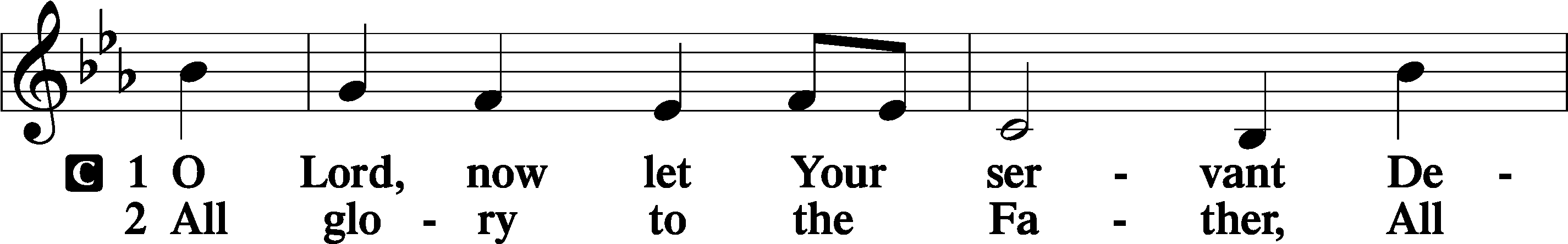 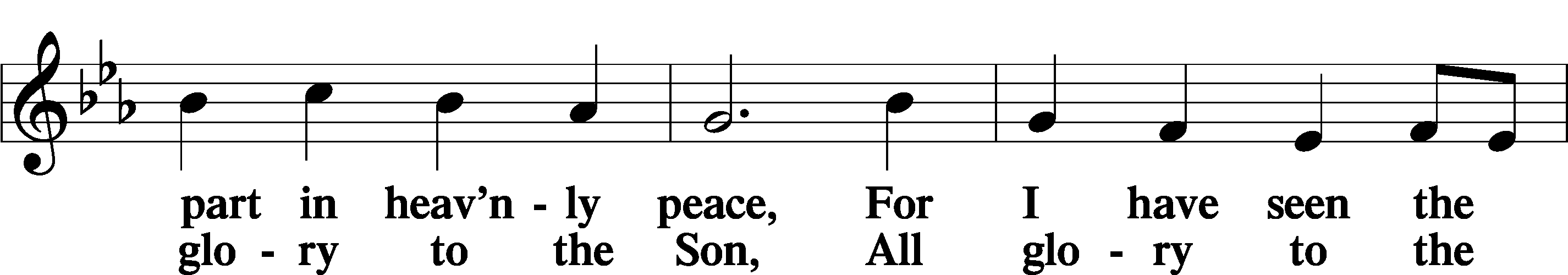 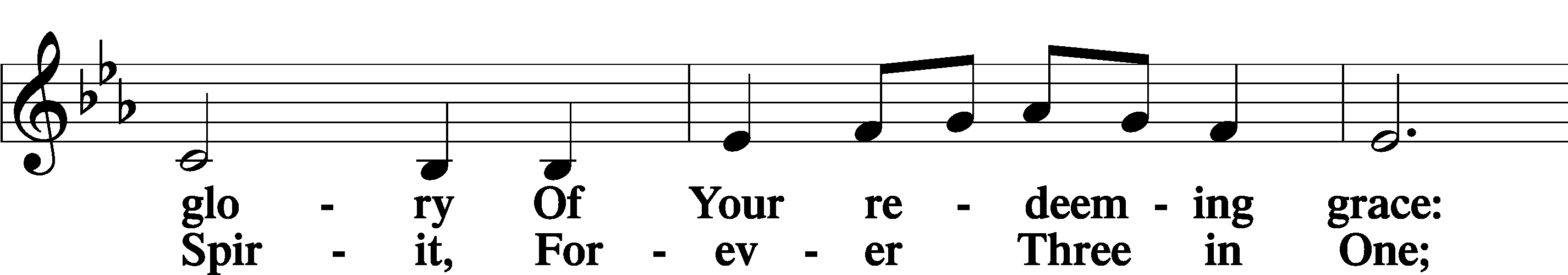 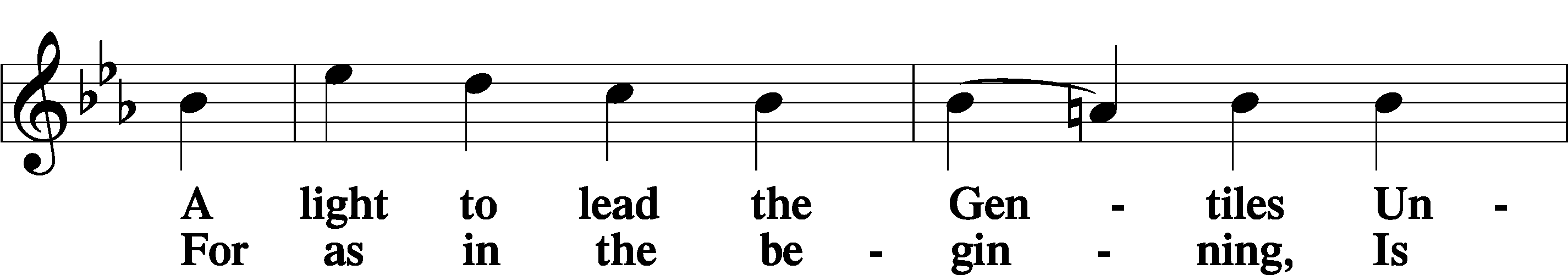 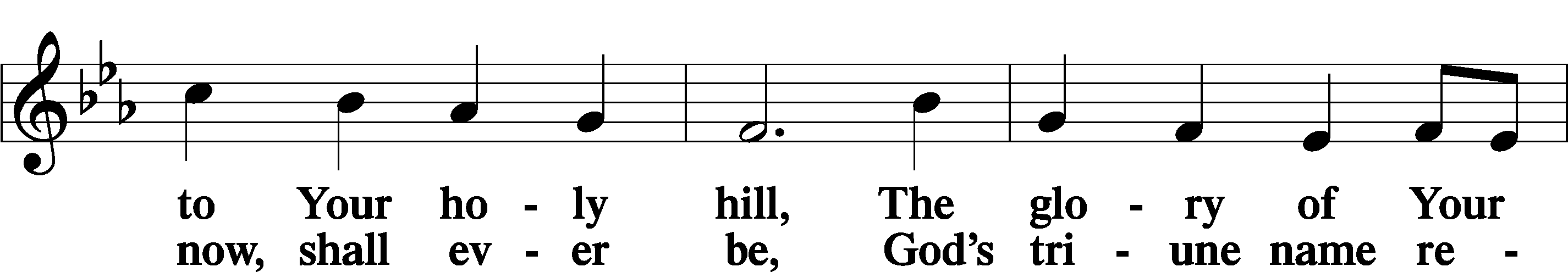 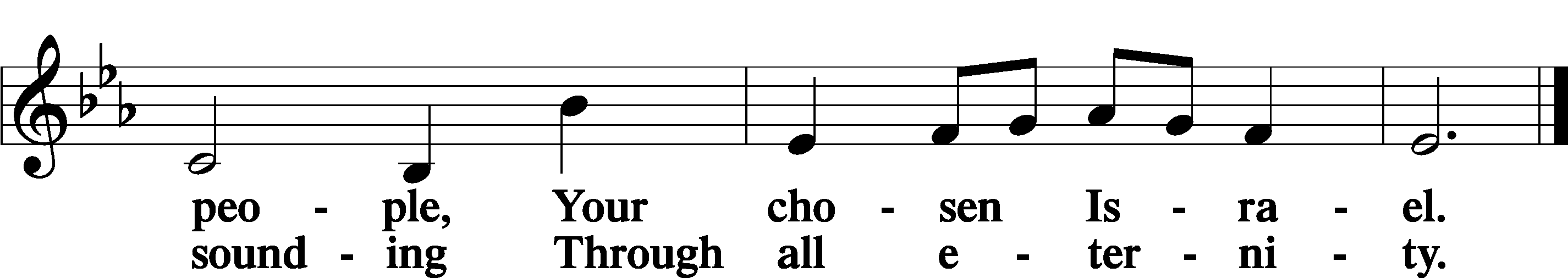 POST COMMUNION COLLECTP	Let us pray.O God the Father, the fountain and source of all goodness, who in loving-kindness sent Your only-begotten Son into the flesh, we thank You that for His sake You have given us pardon and peace in this Sacrament, and we ask You not to forsake Your children but always to rule our hearts and minds by Your Holy Spirit that we may be enabled constantly to serve You; through Jesus Christ, Your Son, our Lord, who lives and reigns with You and the Holy Spirit, one God, now and forever.C	Amen.BENEDICAMUS                                                                                                   LSB 212P	Let us bless the Lord.C	   Thanks be to God.BENEDICTIONP	The Lord bless you and keep you.The Lord make His face shine on you and be gracious to you.The Lord look upon you with favor and T give you peace.C	Amen.Please be seatedCLOSING HYMNYe Watchers and Ye Holy Ones                                                                       LSB 670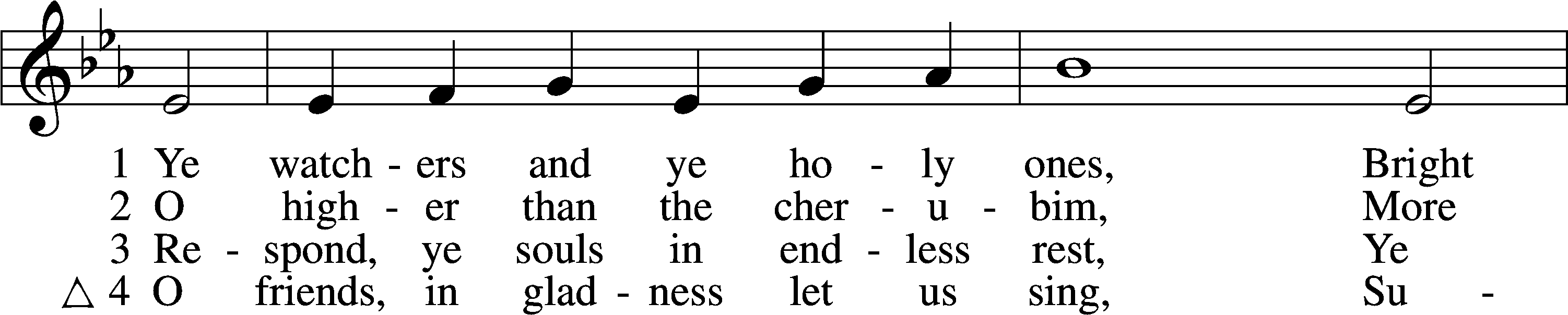 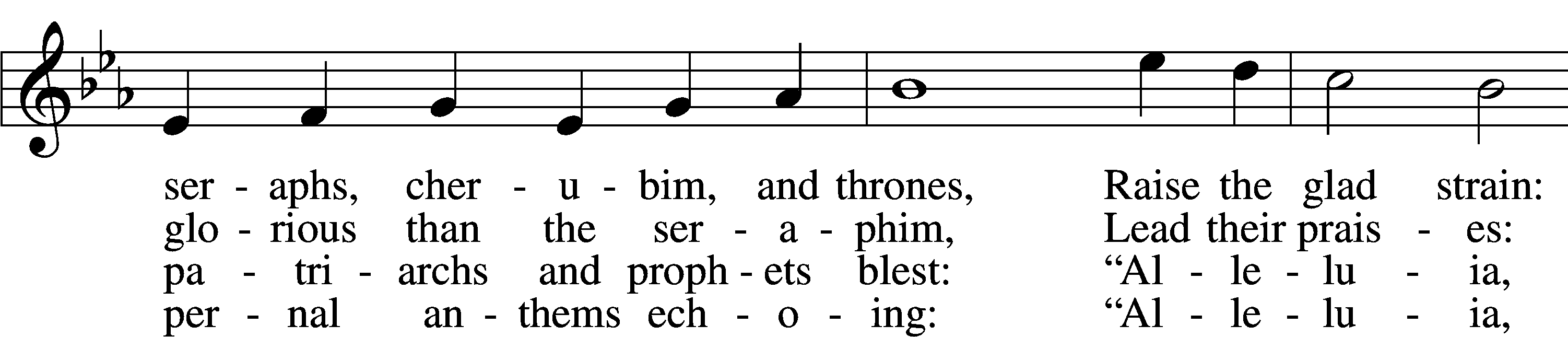 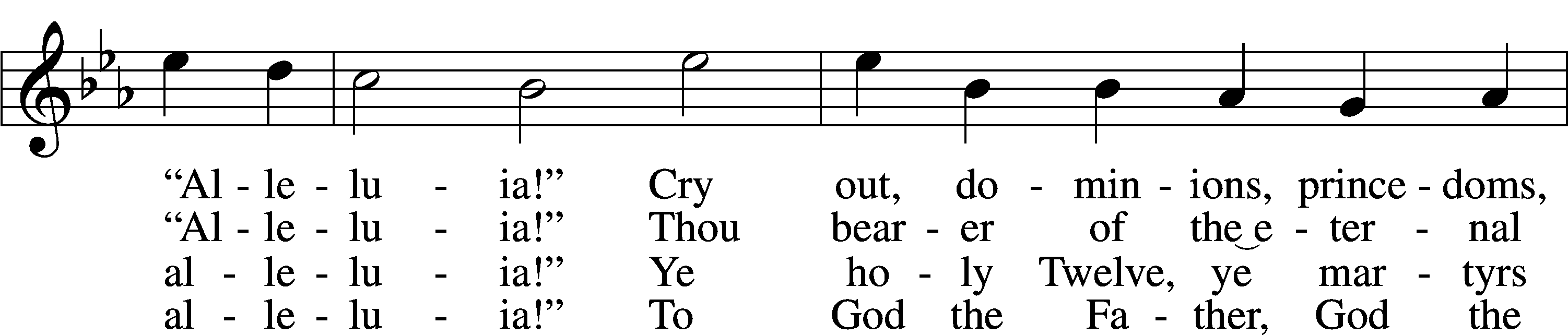 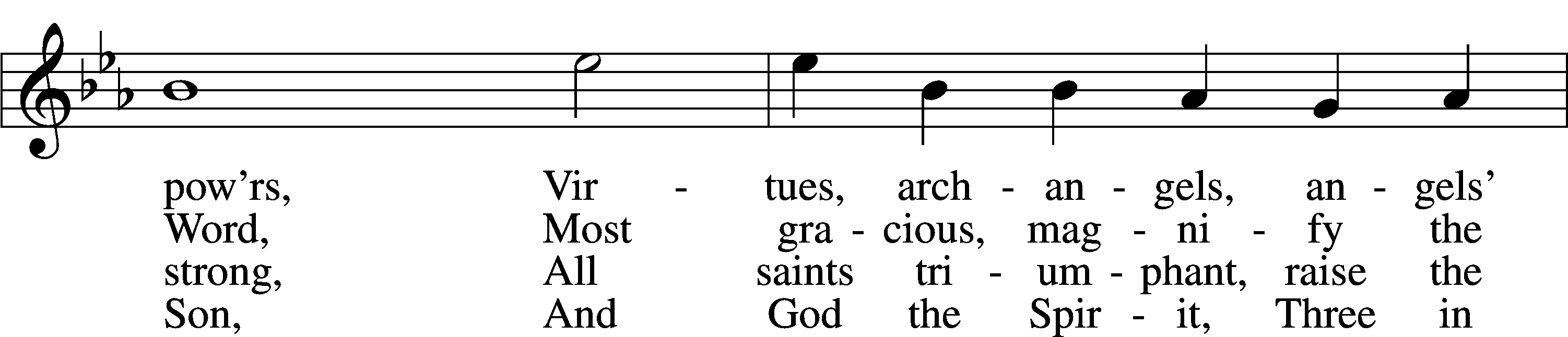 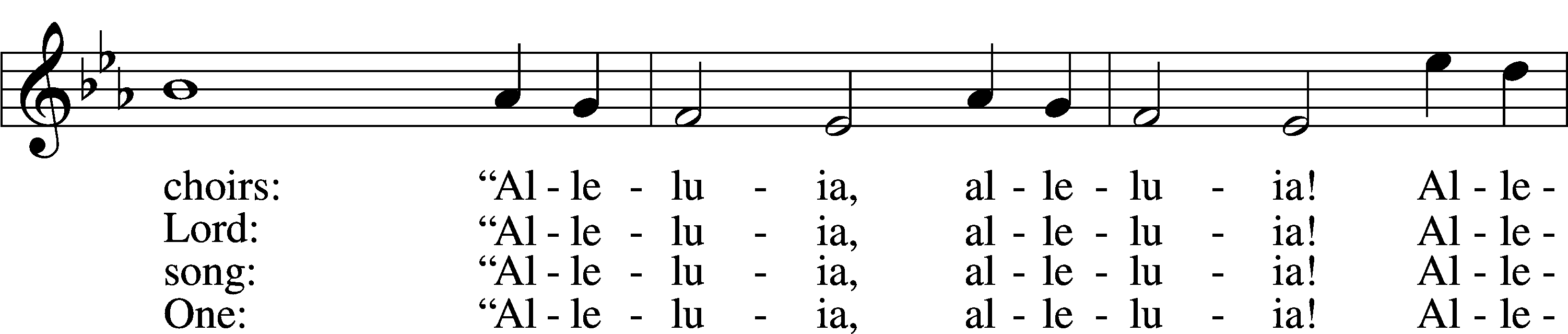 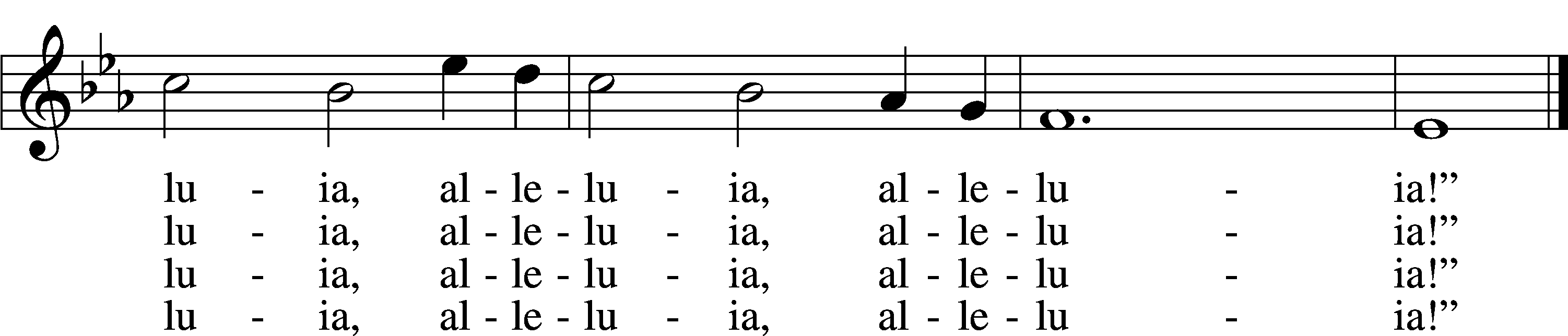 Text: J. Athelstan L. Riley, 1858–1945, alt.Tune: Geistliche Kirchengesäng, 1623, KölnText and tune: Public domainANNOUNCEMENTS and SENDING WORDSP	We go to live for Jesus!C	We go to share His love!Acknowledgments	Unless otherwise indicated, Scripture quotations are from the ESV® Bible (The Holy Bible, English Standard Version®), copyright © 2001 by Crossway, a publishing ministry of Good News Publishers. Used by permission. All rights reserved. Created by Lutheran Service Builder© Concordia Publishing House.NEXT WEEKS READINGSFirst Reading: Acts 1:12-26Epistle: Revelation 21:1-21Holy Gospel: John 17:20-26SERVING in GODS HOUSE TODAYPastor: Rev. Paul Schneider  Elder: Tim ArnerUshers: Joann & Larry Whitney Greeters: Appold FamilyCoffee: Judi & John StutzmanCounters: Janet Arner, Kathy EratAltar Care: Ann MertzPiano/Organ: Jean & Tom BeachChildren’s  Talk: Nancy ElyPRAYERSPlease contact the office with updates to the prayer list.  People will remain on the prayer list for 4 weeks before being removed. If they need to remain on the list, please keep Elaine informed and of any updates. This will help us to have a more   accurate list.  Thanks for your cooperation.Those who continue to grieve the passing of loved ones,  The Family of  Karen Christoff, and the family of Ruth Luebs.Those with upcoming surgery: Those recovering from surgery:  Ron Kwapis, Sasha (Rose Dittmans Grandson), and Tanner Beyers .Those with health concerns:   Tiffany Amsdill, Laurie Breen, Hope Buchinger, Betsy Cook Kay Gregg, Hilda Koch,  Eleanor Raether, Beth Smith, Judi Stutzman, and Joann Whitney.Those diagnosed with cancer: Leah Eicher, Maria Freimark, Rachel Frisch, Joe Gibson, Janice Knoellinger, Leslie Martin, Brian Morgan, Hope Osantowski,, Ken  Radke, and John Stutzman.Those under Hospice Home Care:  Ken Williamson.BIRTHDAYS:                                                                   5/24	Sharon Kowalsky			5/24	Delores Mouch 		5/28	Harold ArmstrongANNIVERSARIES;5/22	Carla & Jon Elenz5/22     Sharon & Ron Kwapis 5/29	Rachel & Derrick;  WoiderskiMESSAGESALTAR FLOWERS  Last week were given to the Glory of God by MEMBER & GUEST CARDS:  If you have not filled out a member/guest card, please take the time to fill one out and place it in the plate behind the back pews in our sanctuary.WEDNESDAY MORNING BIBLE STUDY, 10:00am in the fellowship hall with Pastor Ken Bernthal.CANCER and FRIENDS SUPPORT GROUP: Will be meeting May 24th . We will be having a guest speaker Junita Morrison from the Cheboygan Cancer Group..  Remember Cancer & Friends Support Group is not just for people going through treatment, or survivors, we are also here for caregiver, spouse, children, and friends.  During those difficult times we can all use someone to talk to. If there is any subject you would like to discuss with me you call or text or at 989-350-4391. Hope you will join us.LWML SUMMER POP-UP CRAFT SALES:  LWML plans to have occasional mini craft sales this summer.  With short notice we will set up a few canopies in the front yard and offer our crafts for sale, with the profits designated for missions, both locally and throughout the world.  Dates have yet to be determined.  So, crafters, please get thinking about what handmade items you can prepare in advance for us to sell.  We welcome and appreciate your donations.JUNE NEWLSETTER DEADLINE: May, 23rd, and July Deadline is June 20th,From now on the newsletter will be due the last Monday of the month before the last Sunday of the month.CHURCH YARD CLEAN UP DAY   today after church. We need as many people as we can get-the more hands the sooner we can get it done. Bring your gloves, rakes, wheel barrows, and be ready to work. We will be working inside and outside of the church.  Lunch will be provided. There is a signup sheet posted on the board in the narthex.ALTAR FLOWERS: There are still spots open for Altar flowers, if you have birthdays, anniversaries, new baby or in memory of someone, or just for something special like dressing up the Altar. The signup sheet is in the fellowship hall as you go in the door. Flowers are $30.00 for the two flowers. Order them, they will be put on the altar, after the service then take them home to enjoy.THIS WEEK AT TRINITYMay22	 		Sunday         		            9:00 am		Worship Service - Holy Communion – Rev. Ken Bernthal         10:00 am		Fellowship & Coffee Hour             10:30 am	            Bible Study with Dr. Tom Beach (Tutoring Room)       10:00 am		Church yard clean up after the service       May 23		Monday			DEADLINE FOR JULY   NEWSLETTER           7:00 pm	Choir May 24	          	Tuesday           5:30 pm 		Cancer & Friends Support Group (everyone is welcome)May 25		Wednesday         10:00 am		Wednesday Morning Bible Study W/ Pastor Ken Bernthal     May 26		ThursdayMay 27			Friday     May 28			Saturday  May 29	 	Sunday         		            9:00 am		Worship Service - Holy Communion – Rev. Paul Schneider         10:00 am		Fellowship & Coffee Hour               10:30 am	Bible Study with Dr. Tom Beach (Tutoring Room)